Le Laser Game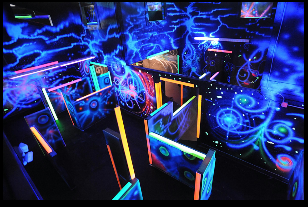 Situation : Les lasers Game sont de plus en plusrépandus comme activité de loisirsLes zones de jeu :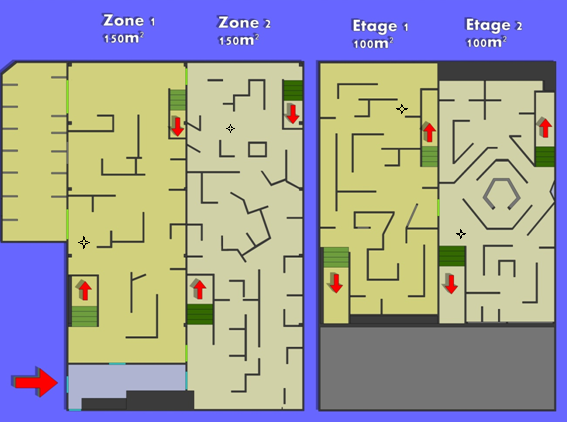 Position de l’adversaire	Exploitation :Pourquoi y a-t-il autant de décorations sur les murs ?Quel est l’intérêt du labyrinthe (des cloisons) ?Indique la position que tu dois prendre pour toucher l’adversaire ?